О внесении изменений в план деятельности Управления Федеральной службы по надзору в сфере связи, информационных технологий и массовых коммуникаций по Южному федеральному округу на 2022 годВ связи с нецелесообразностью проведения систематического наблюдения в отношении периодического печатного издания газеты «ГОРОЖАНИН-ГЕЛЕНДЖИК» (выписка из реестра зарегистрированных СМИ от 04.05.2021 серия ПИ №ТУ23 - 01831) на основании докладной записки от 30.11.2022 № 3305-дз приказываю:1. Исключить из раздела 2.3 «Осуществление контроля за соблюдением законодательства Российской Федерации о средствах массовой информации (СН СМИ)» Плана деятельности Управления Федеральной службы по надзору в сфере связи, информационных технологий и массовых коммуникаций по Южному федеральному округу на 2022 год (далее – План деятельности на 2022 год), утвержденного 30.11.2021, мероприятие по систематическому наблюдению в отношении периодического печатного издания газеты «ГОРОЖАНИН-ГЕЛЕНДЖИК»:2. Начальнику ОКНСМК А.В. Целовальникову:В срок до 02.12.2022 внести соответствующие изменения в электронную версию Плана деятельности на 2022 год, сформированного в ЕИС.3. Начальнику ОЗПД А.С. Никитенко: В срок до 06.12.2022 на Интернет-странице Управления Роскомнадзора по Южному федеральному округу сайта Роскомнадзора разместить информацию о внесенном изменении в План деятельности на 2022 год.4. Контроль за исполнением настоящего приказа оставляю за собой.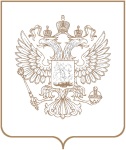 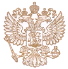 РОСКОМНАДЗОРУПРАВЛЕНИЕ ФЕДЕРАЛЬНОЙ СЛУЖБЫ ПО НАДЗОРУ В СФЕРЕ СВЯЗИ, ИНФОРМАЦИОННЫХ ТЕХНОЛОГИЙ И МАССОВЫХ КОММУНИКАЦИЙ ПО ЮЖНОМУ ФЕДЕРАЛЬНОМУ ОКРУГУПРИКАЗРОСКОМНАДЗОРУПРАВЛЕНИЕ ФЕДЕРАЛЬНОЙ СЛУЖБЫ ПО НАДЗОРУ В СФЕРЕ СВЯЗИ, ИНФОРМАЦИОННЫХ ТЕХНОЛОГИЙ И МАССОВЫХ КОММУНИКАЦИЙ ПО ЮЖНОМУ ФЕДЕРАЛЬНОМУ ОКРУГУПРИКАЗРОСКОМНАДЗОРУПРАВЛЕНИЕ ФЕДЕРАЛЬНОЙ СЛУЖБЫ ПО НАДЗОРУ В СФЕРЕ СВЯЗИ, ИНФОРМАЦИОННЫХ ТЕХНОЛОГИЙ И МАССОВЫХ КОММУНИКАЦИЙ ПО ЮЖНОМУ ФЕДЕРАЛЬНОМУ ОКРУГУПРИКАЗ№г. Краснодар№ п/п мероприятияСведения о проверяемом средстве массовой информацииСведения о проверяемом средстве массовой информацииСведения о проверяемом средстве массовой информацииПериод проведения мероприятия по контролюПериод проведения мероприятия по контролю№ п/п мероприятияПолное наименование средства массовой информацииНомер свидетельства о регистрации СМИФорма распространения№ п/п мероприятияПолное наименование средства массовой информацииНомер свидетельства о регистрации СМИФорма распространенияначалоокончание123456224ГОРОЖАНИН-ГЕЛЕНДЖИКСерия ПИ № ТУ23 - 01831Периодическое печатное издание, газета01.12.202231.12.2022Врио руководителяВ.В. Меньшикова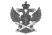 Документ подписан электронной подписью в системе электронного документооборота РоскомнадзораСВЕДЕНИЯ О СЕРТИФИКАТЕ ЭПСВЕДЕНИЯ О СЕРТИФИКАТЕ ЭПСертификатВладелецДействителен